Introduction.En 2014, la comète 67P nous frôlait. Occasion unique pour les chercheurs de l’étudier.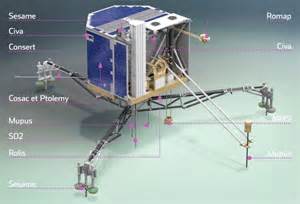 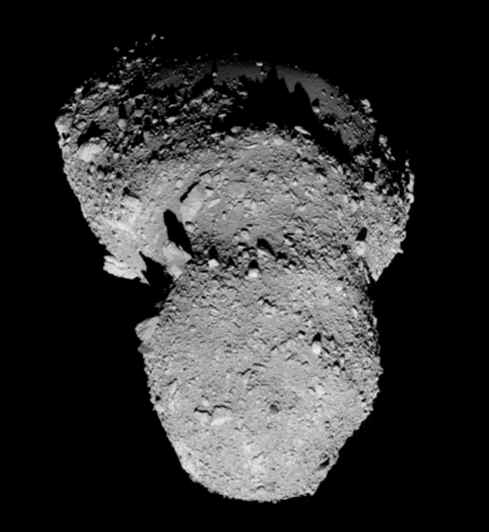 D’autres cailloux cosmiques nous visitent et beaucoup de projets spatiaux sont prévus. En particulier, pour ce « grain de sable » (taille = 540 m x 270 m).
Un projet nommé HAYABUSA se met en place qui aura comme but de tester et vérifier des technologies de pointe afin de ramener 5kg de matériel cosmique.L'astéroïde visé par Hayabusa (à gauche) fait partie de la famille des géocroiseurs, ceux qui présentent le plus de risques car leur trajectoire les amène à couper celle de la Terre.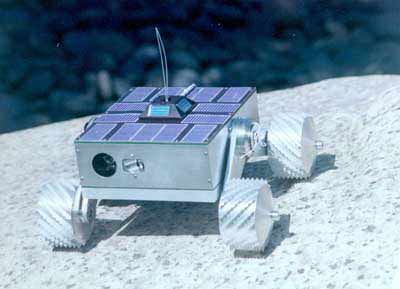 Plusieurs idées ont été developpées pour y faire atterrir une sonde, et nous allons nous occuper d’un petit prototype proposé par une équipe japonaise.L’objectif de réaliser un module leger, alimenté par des panneaux solaires rechargeant des accus.Nous n’allons pas nous occuper du lanceur (fusée), mais juste du véhicule qui aura la tache de ramasser les echantillons. Ce véhicule se  prénomme « Muses ».Analyse fonctionnelle du module.     Enoncé du besoinComplétez cette bête à corne en répondant aux trois questionsDiagramme fonctionnelleEn regardant ce diagramme, complétez les parties manquantes des énoncés des fonctions dans le tableau ci-dessous.Flux d’énergies et d’informationsA l’aide du document 1 joint, remplir la chaîne d’énergie et la chaîne d’information :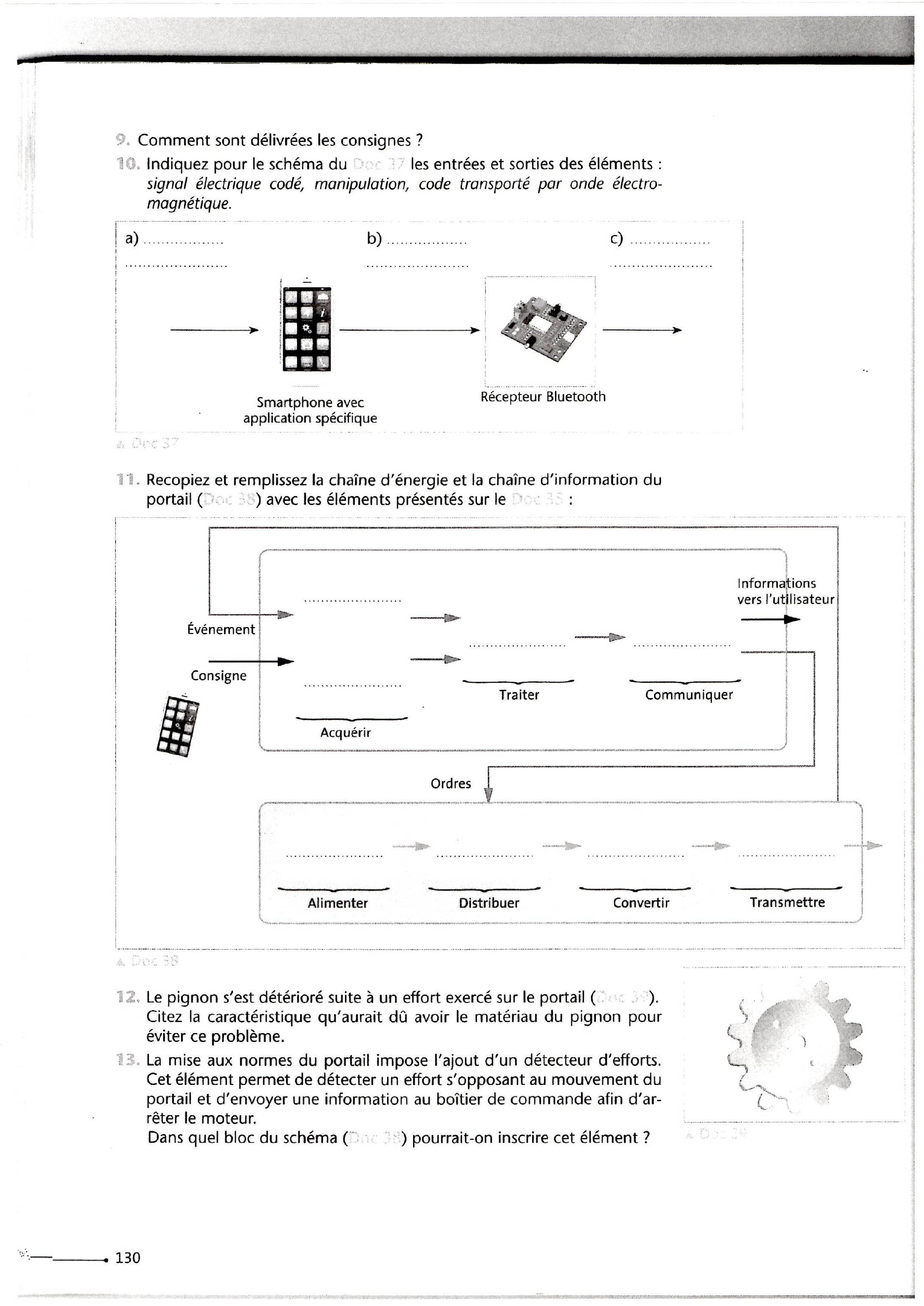 Cycle de vie d’un objet.
Replacez les mots suivants dans le cycle de vie d’un Objet Technique :Vente - Conception – Fabrication - Analyse du besoin – Utilisation – Recyclage - 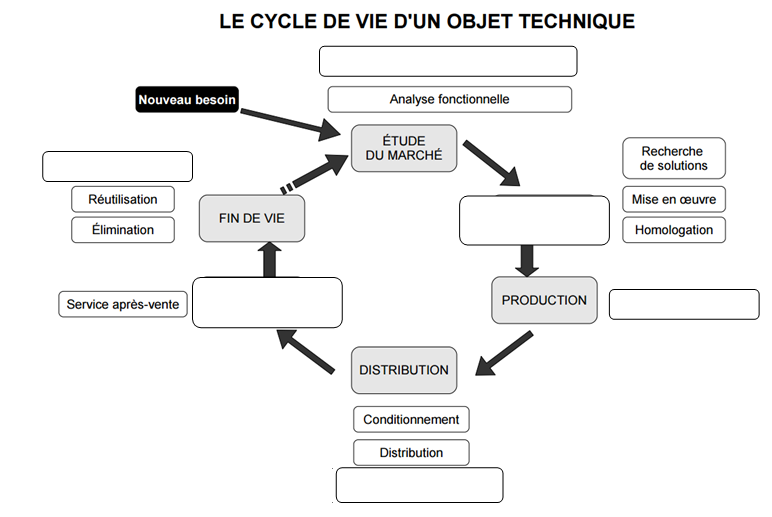 Le centre de commande.Communiquer avec le module.Désignez en l’entourant chaque élément :       Clavier – casque et micro – moniteur – souris – imprimante – modem – Unité centrale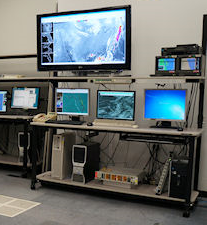 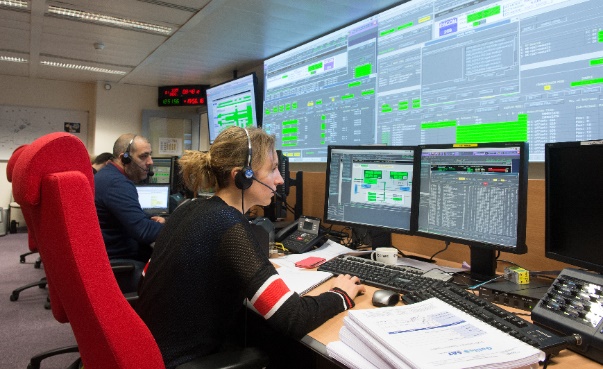 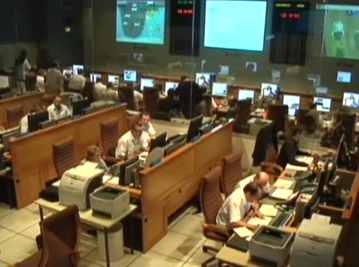 Qu’est-ce qu’un périphérique externe ? :
…………………………………………………………………………………………………………………………………………………………………………………………………………………………………………………………………………………………………………………………………………………………………..…………………………Qu’est-ce qu’un modem ? :
…………………………………………………………………………………………………..…………………………………………………………………………………………Programmer le module.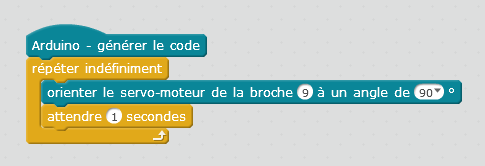 Comme mentionné dans le document 1, nous devons gérer un détecteur d’obstacle. Nous envisageons de l’installer sur un servomoteur qui sera pilotable par Bluetooth.Nous avons pu nous procurer une partie de l’algorithme, expliquez son fonctionnement.………………………………………………………………………………………………………………………….…………………………………………………………………………………………………………………………………………………………………….…………………………………………………………………………………………………………………………………………………………………….…………………………………………………………………………………………………………………………………………………………………….…………………………………………………………………………………………………………………………………………………………………….…………………………………………
Mais que d’évolution pour en arriver jusque-là …Lire le document 2 joint et répondre aux questions suivantes :Qu’est-ce que l’ENIAC ? :………………………………………………………………………………………………………………………….…………………………………………Quels étaient les inconvénients ? :………………………………………………………………………………………………………………………………………………………………………………………………………………………………………………………………………………………………………………………………………………………………………………………………………………………Documents ressources.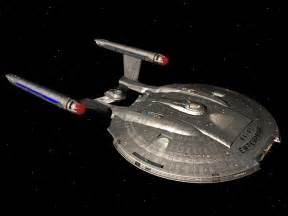 
« Espace, frontière de l'infini, vers laquelle voyage notre vaisseau spatial l'Enterprise. Sa mission de cinq ans : explorer de nouveaux mondes étranges, découvrir de nouvelles vies, d'autres civilisations et au mépris du danger, avancer vers l'inconnu. »Accroche de StarTrekFonctionsEnoncé de la fonctionCritères d’appréciationNiveau d’exigenceFP1Formes choisies pour les élèvesFC1Rouler sur le sol de l’astéroïde le plus efficacement possibleImprimante 3DFC2Réduire les possibilités de panneFC3Tant qu’à faire …FC4Etre suffisamment résistant dans tous les sensEpaisseur suffisanteFC5Afin de ne pas faire consommer trop de carburantFC6Trouver le SoleilPenser au traqueur solaireFC7 Etre de petites dimensionsQu’on puisse le placer facilement dans un module de largageFC8Alimenter en énergie le module de manière continueFC9Décoller de la terre Se fixer au lanceur pour partirFC10Document 1 : Prototype terrestre du module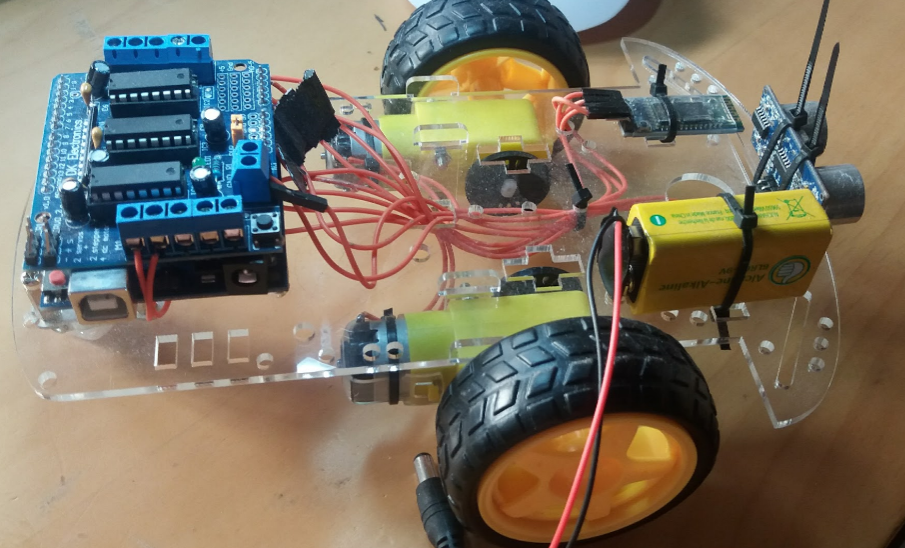 Document 2 : 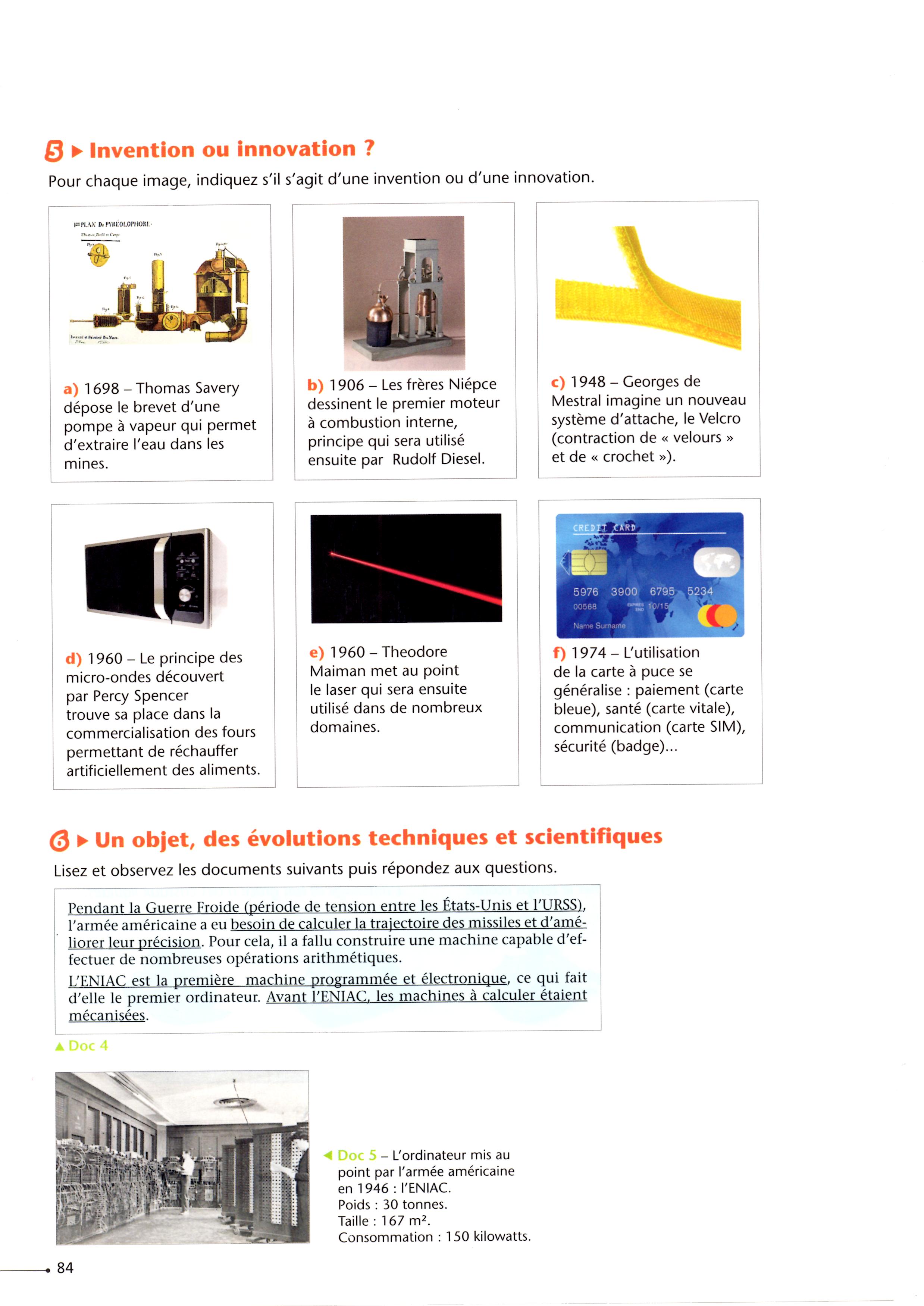 